ЭЛИТА АРХИТЕКТУРЫ И СТРОИТЕЛЬСТВА РОССИЙСКОЙ ФЕДЕРАЦИИ «ЭЛИТАРХ»        тел.: 8 (925) 740-37-73      www.elitarch.ru  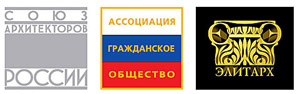 Председателю редакционного совета Энциклопедии «ЭЛИТАРХ» Седнину Н.Н.Уважаемый Николай Николаевич!                                               Прошу Вас разместить в Энциклопедии «ЭЛИТАРХ» в разделе:  (нужное отметить)в объеме _______________ полосы информацию о __________________________________________________________________________________________________________________________________________________________________(наименование организации)К наградам «ЭЛИТАРХ» представлены:1._______________________________________________________________________________________________________2._______________________________________________________________________________________________________(Должность, ФИО)Реквизиты организации плательщика:Наименование   ______________________________________________________________________________________________________ В лице   _____________________________________________________________________________________________________________ (Должность, ФИО)Действующего на основании  _________________________________________________________________________________________P/C   _____________________________________________________ ИНН/КПП ________________________________________________В банке    ___________________________________________________________________________________________________________ БИК   ___________________________ К/С________________________________________________________________________________Адрес организации:___________________________________________________________________________________________________Лицо, ответственное за предоставление информации ____________________________________________________________________________________________________________________Номер телефона  __________________________ Сайт  ___________________________________  e-mail  _________________________Оплату в сумме _______________________________________________________________  рублей обязуемся провести в срок до___________________  20      г. (но не позднее 5-ти дней с момента выставления счета).Дата ________________                                          Подпись ___________________ / ____________________________________________/        «Архитектура»: «Визуализация архитектурных объектов. Интерьеры. Инженерное проектирование»«Реализованные архитектурные проекты»«Ландшафтная архитектура»«Строительные технологии»:«Фасады» «Инженерные системы» «Зеленое строительство» «Высотные объекты»